Wyoming Libraries Directory: Public Libraries= WYLD Network MemberAlbany County Public Library, Laramie 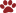 Alpine Branch Library, Alpine Alta Branch Library, Alta Bairoil Branch Library, Bairoil Big Horn County Library, Basin Big Piney Library, Big Piney Burns Branch Library, Burns Campbell County Public Library System, Gillette Carbon County Library System, Rawlins Centennial Valley Branch Library, Centennial Chugwater Branch Library, ChugwaterClearmont Branch Library, Clearmont Cokeville Branch Library, Cokeville Community Fine Arts Center, Rock SpringsConverse County Library, Douglas Crook County Public Library, Sundance Deaver Branch Library, DeaverElk Mountain Library, Elk Mountain Encampment/Riverside Library, Encampment Farson Branch Library, FarsonFrannie Branch Library, FrannieFremont County Library System, Lander Fremont County Library-Dubois, Dubois Fremont County Library-Lander, Lander Fremont County Library-Riverton, Riverton Glendo Branch Library, GlendoGlenrock Branch Library, Glenrock Goshen County Library, Torrington Granger Branch Library, Granger Greybull Branch Library, Greybull Guernsey Branch Library, Guernsey Hanna Library, Hanna Hot Springs County Library, Thermopolis Hulett Branch Library, Hulett Johnson County Library, Buffalo Kaycee Branch Library, Kaycee La Barge Branch Library, LaBarge Laramie County Library System, Cheyenne Lincoln County Library System, Kemmerer Little Snake River Valley Library, Baggs Lovell Branch Library, Lovell Lyman Branch Library, Lyman M.J. Davis Memorial Library (Edgerton), Edgerton Medicine Bow Library, Medicine Bow Meeteetse School/Branch Library, Meeteetse Moorcroft Branch Library, Moorcroft Mountain View Branch Library, Mountain View Natrona County Library, Casper Niobrara County Library, Lusk Park County Library, Cody Pine Bluffs Branch Library, Pine Bluffs Platte County Public Library System, Wheatland Powell Branch Library, Powell Rawlins Library, RawlinsReliance Branch Library, Reliance Rock River Branch Library, Rock River Rock Springs Library, Rock Springs Saratoga Library, Saratoga Sheridan County Public Library System, Sheridan Sinclair Library, Sinclair Star Valley Branch Library, Afton Story Branch Library, Story Sublette County Library - Pinedale Library, Pinedale Superior Branch Library, Superior Sweetwater County Library System, Green River Sweetwater County Library, Green River Ten Sleep Branch/School Library, Ten Sleep Teton County Library, Jackson Thayne Branch Library, Thayne Tongue River Branch Library, Ranchester Uinta County Library, Evanston Upton Branch Library, Upton Wamsutter Branch Library, Wamsutter Washakie County Library, Worland Weston County Library, Newcastle White Mountain Library, Rock Springs Wright Branch Library, Wright Wyoming Libraries Directory: School Libraries= WYLD Network MemberCARBON COUNTY- Elk Mountain Elementary, Elk Mountain 
- Encampment School, Encampment 
- Hanna Elementary School, Hanna 
- HEM Jr Sr High School, Hanna 
- Medicine Bow Elementary School, Medicine Bow 
- Saratoga Elementary, Saratoga 
- Saratoga Middle/High School, Saratoga CROOK COUNTY- Bear Lodge High School, Hulett 
- Hulett School, Hulett 
- Moorcroft K-8, Moorcroft 
- Moorcroft Secondary School, Moorcroft 
- Sundance Elementary School, Sundance 
FREMONT COUNTY
- Dubois School, Dubois 
PARK COUNTY
- Meeteetse School/Branch Library, Meeteetse 
WASHAKIE COUNTY
- Ten Sleep Branch/School Library, Ten Sleep 
WESTON COUNTY
- Newcastle High School Library, Newcastle 
Wyoming Libraries Directory: Academic Libraries= WYLD Network Member- Casper College Goodstein Foundation Library - Natrona County 
- Central Wyoming College Library - Fremont County 
- Eastern Wyoming College Library - Goshen County 
- Gillette College Elizabeth Kerns Daly Library - Campbell County 
- Laramie County Community College -- Albany County Campus Library - Albany County 
- Laramie County Community College Ludden Library - Laramie County 
- Northwest College John Taggart Hinckley Library - Park County 
- Sheridan College Mary Brown Kooi Library - Sheridan County 
- Western Wyoming Community College Hay Library - Sweetwater County Wyoming Libraries Directory: Federal Depositories= WYLD Network Member- Campbell County Public Library System - Campbell County 
- Northwest College John Taggart Hinckley Library - Park County 
- Western Wyoming Community College Hay Library - Sweetwater County 
- Wyoming State Law Library - Laramie County 
- Wyoming State Library - Laramie County Wyoming Libraries Directory: Institutional Libraries= WYLD Network Member- Wyoming Services for the Deaf Library - Natrona County Wyoming Libraries Directory: Special Libraries= WYLD Network Member- Buffalo Bill Center of the West, McCracken Research Library - Park County 
- National Museum of Wildlife Art Library and Archives - Teton County 
- Water Resources Data System (WRDS) Library - Albany County 
- Wyoming State Law Library - Laramie County 
- Wyoming State Library - Laramie County 
- Yellowstone Research Library - Yellowstone Park County 